PROGRAMMA GARE DEL 12 – 12 febbraio 2022TERZA CATEGORIAGIRONE A – 2 Giornata	GIRONE B – 2 Giornata	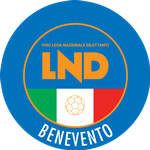 Federazione Italiana Giuoco CalcioLega Nazionale DilettantiDELEGAZIONE PROVINCIALE DI BENEVENTOvia Santa Colomba, 133 - Palazzo Coni82100 BENEVENTOTel. 082462043 – Fax 0824364875Sito: campania.lnd.itE-mail: del.benevento@lnd.it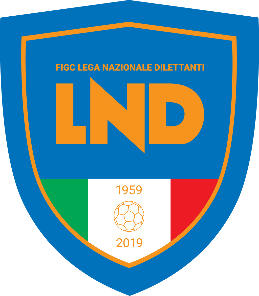 Squadra 1Squadra 2A/R Giorno /dataOraImpiantoLocalità ImpiantoA.S.D. APOLLOSAA.S.D. SPORTING PONTE 2019RDomenica13.02.2022Fed.ComunaleApollosaA.S.D. ATLETICO SANNITAA.S.D. FRASSO TELESINORDomenica13.02.202210:30G. OconePontePOL.FRANCESCO MAINOLFIA.S.D. CLUB AMICI DI LUZZANORSabato12.02.2022Fed.ComunaleRotondiA.S.D.    PANNARANO CALCIOA.S.D. POL. LIMATOLARDomenica13.02.2022Fed.F. CaponeAltavilla IrpinaVia GiardiniA.S.D. SAN LEUCIO DEL SANNIOA.S.D. SPORTIN CERRETORSabato12.02.2022Fed.ComunaleSan Leucio del SannioSquadra 1Squadra 2A/RGiornoOraImpiantoLocalità impiantoA.S.D. ATLETICO FOIANOA.S.D. FARNETUMRDomenica13.02.2022FedComunaleFoianoA.S.D. CALVIA .S.D. SPORTING BRIGANTERSabato12.02.2022FedComunaleCalviA.S.D. G.S. PIETRELCINAA.D.P.COMPRENSORIO MISCANORSabato12.02.2022Fed.ComunalePietrelcinaA.D.P. REAL BUONALBERGO17A.S.D. CASTELFRANCO CALCIORDomenica13.02.2022Fed.ComunaleBuonalbergoA.S.D. SAN GIORGIO LA MOLARA 1992 APSA.S.D. CASALBORE 2019RSabato12.02.2022Fed.ComunaleMolinaraRiposoASD BASELICE